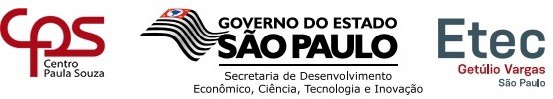 FICHA DE ACOMPANHAMENTO DE ESTaGIárioA Ficha de Acompanhamento de Estágio deve ser preenchida e assinada pelo Professor Orientador de Estágio da EtecRELAÇÃO ENTRE ATIVIDADES DO ESTÁGIO E AS COMPETÊNCIAS DO MÓDULO/SÉRIENa tabela a seguir o professor orientador deve verificar a compatibilidade das atividades do estágio em relação às competências do módulo/série (extraídas do Plano de Curso) ENTREGA DE RELATÓRIOS PERÍODICOS:O aluno deve entregar relatórios periódicos, no mínimo semestrais, e um relatório ao final do perído do estágio. O professor orientador deverá emitir parecer a respeito dos relatórios, analisando a pertinência das atividades desenvolvidas no módulo/série.Assinatura do Professor OrientadorNome do Professor Orientador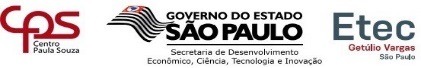 FICHA DE ACOMPANHAMENTO DE  ESTÁGIOALUNO:_________________________________________________________________________  RM:_____________TURMA:______________ HABILITAÇÃO:_____________________________ ANO:_________   _____º MÓDULO/SÉRIEPROFESSOR ORIENTADOR DE ESTÁGIO:RAZÃO SOCIAL DA EMPRESA:_________________________________________________________________________ENDEREÇO:_______________________________________________________________________________________CIDADE:______________________________________ESTADO:_______________________CEP:__________________ATIVIDADE PRINCIPAL DA EMPRESA: ____________________________TELEFONE:______________________________DEPARTAMENTO/SETOR ONDE REALIZA O ESTÁGIO:______________________________________________________SUPERVISOR DE ESTÁGIO:___________________________________________________________________________EMAIL DO SUPERVISOR DE ESTÁGIO:___________________________________________________________________INÍCIO DO ESTÁGIO: __/__/__ TÉRMINO DO ESTÁGIO:  __/__/__ TOTAL DE HORAS NO ESTÁGIO:______________ROL DE ATIVIDADES A SEREM REALIZADAS PELO ESTAGIÁRIOCOMPETÊNCIAS DO MÓDULO/SÉRIENºDATA DE ENTREGAPARECER123456